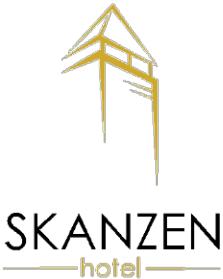 Modrá, 25. 8. 2021Potvrzení objednávkyNa základě Vaší objednávky Vám potvrzujeme rezervaci ubytování v Hotelu SKANZEN a pronájem Auly pro 32 osobCena je uvedena za pokoj a noc včetně snídaně, DPH a poplatku městuDalší objednané služby:-	Pronájem sálu-	Stravování5.000,- Kč/denCB, obědy, večeře, rautSTORNO PODMÍNKY:30 – 16 dnů předem 50% ceny ubytování se snídaní z celého pobytu o 15 – 8 dnů předem 75% ceny ubytování se snídaní z celého pobytuo 7 – 1 den předem a v den příjezdu 100% ceny ubytování se snídaní z celého pobytu a ostatní objednané službyVe výjimečných případech lze dohodnout storno podmínky individuálně.Děkujeme za Vaši objednávku a těšíme se na další společnou spolupráci.S pozdravemXXXX XXXXXXX, recepce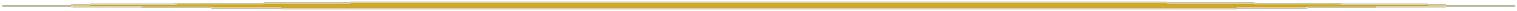 Hotel SKANZEN, Modrá 227, 687 06 VELEHRAD, +420 572 508 034  recepce@hotelskanzen.cz www.hotelskanzen.cz SKANZEN Modrá s.r.o. IČ: 293 73 492, DIČ:CZ29373492, Zapsáno v OR u KS v Brně odd. C, vložka 76353Od:XXXX XXXXXXXPro: XXX. XXXX XXXXXXXXXXrecepceTel: +420 572 508 034tel.:e-mail: recepce@hotelskanzen.cze-mail: recepce@hotelskanzen.cze-mail: XXXXXXXXX@gyotr.czTermín:26. – 27. 8. 2021Počet pokojů:15Cena:1.190,- Kčdvoulůžkový pokoj pro jednu osobu1.590,- Kčdvoulůžkový pokoj pro dvě osoby2.090,- Kčtřílůžkový pokoj